NOTICE
The Board of Education of the Espanola Public Schools will holda Regular Board Meeting on Wednesday, January 19, 2022 at 5:30pm viaGoogle Meet from Espanola Public Schools Educational Services Center (ESC), Espanola, NM.
Meeting IDmeet.google.com/bcu-vofi-vkx

‬‬‬‬‬‬‬‬CERTIFICATION
‬‬‬‬‬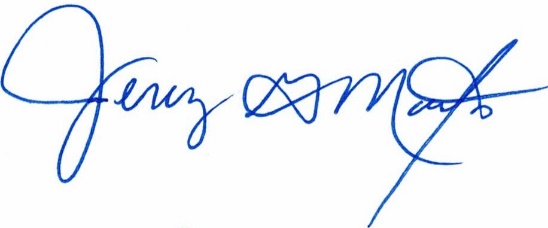 _____________________Jeremy Maestas, President